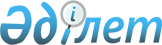 Об утверждении государственного образовательного заказа на дошкольное воспитание и обучение, размер подушевого финансирования и родительской платы
					
			Утративший силу
			
			
		
					Постановление акимата Байдибекского района Южно-Казахстанской области от 11 декабря 2013 года № 534. Зарегистрировано Департаментом юстиции Южно-Казахстанской области 25 декабря 2013 года № 2456. Утратило силу постановлением аппарата акима Байдибекского района Южно-Казахстанской области от 18 февраля 2014 года № 77      Сноска. Утратило силу постановлением аппарата акима Байдибекского района Южно-Казахстанской области от 18.02.2014 № 77.      Примечание РЦПИ.

      В тексте документа сохранена пунктуация и орфография оригинала. 



      В соответствии с пунктом 2 статьи 31 Закона Республики Казахстан от 23 января 2001 года «О местном государственном управлении и самоуправлении в Республике Казахстан», подпунктом 8-1) пункта 4 статьи 6 Закона Республики Казахстан от 27 июля 2007 года «Об образовании», постановлением Правительства Республики Казахстан от 28 мая 2010 года № 488 «Об утверждении программы по обеспечению детей дошкольным воспитанием и обучением «Балапан» на 2010-2014 годы», акимат Байдибекского района ПОСТАНОВЛЯЕТ:



      1. Утвердить государственный образовательный заказ на дошкольное воспитание и обучение, размер подушевого финансирования и родительской платы согласно приложениям 1, 2, 3 к настоящему постановлению.



      2. Контроль за исполнением настоящего постановления возложить на заместителя акима района Әбілдабека Ж.



      3. Настоящее постановление вводится в действие по истечении десяти календарных дней после дня его первого официального опубликования.

      

      Временно исполняющий

      обязанности акима района                   Т.Дәрменбаев      

      Приложение 1

      к постановлению акимата

      Байдибекского района

      от «11» декабря 2013 года

      № 534 Государственный образовательный заказ на дошкольное воспитание и обучение

      Приложение 2

      к постановлению акимата

      Байдибекского района

      от «11» декабря 2013 года

      № 534 Размер подушевого финансирования

      Приложение 3

      к постановлению акимата

      Байдибекского района

      от «11» декабря 2013 года

      № 534 Размер родительской платы      Примечание: Расходы на питание 1-го ребенка в месяц рассчитаны на 21 день.
					© 2012. РГП на ПХВ «Институт законодательства и правовой информации Республики Казахстан» Министерства юстиции Республики Казахстан
				№Наименование районаКоличество мест в дошкольных организацияхИз них Из них №Наименование районаКоличество мест в дошкольных организацияхза счет средств республиканского бюджета за счет средств местного бюджета 1Байдибекский район284614261420Средние расходы на одного воспитанника в месяц, тенгеСредние расходы на одного воспитанника в месяц, тенгеДетский садМини-центр при школе2090312578ИтогоРасходы на питание одного ребенка в день (не более), тенгеРасходы на питание одного ребенка в месяц (не более), тенгеИтого337,357084,35